ACORDO DE MÚTUA COOPERAÇÃO QUE ENTRE SI CELEBRAM, DE UM LADO, A UNIVERSIDADE FEDERAL DO ESTADO DO RIO DE JANEIRO - UNIRIO E DE OUTRO, ____________________________ (nome da instituição conveniada), NA FORMA ABAIXO.A UNIVERSIDADE FEDERAL DO ESTADO DO RIO DE JANEIRO - UNIRIO, Fundação Pública, instituída nos termos da Lei n° 6.655, de 5 de junho de 1979, com sede e foro nesta cidade do Rio de Janeiro, Capital do Estado do mesmo nome, situada na Avenida Pasteur, n° 296, Urca, Rio de Janeiro, CEP 22.290-240, Brasil, inscrita no CNPJ/MF sob o nº 34.023.077/0001-07, doravante denominada simplesmente UNIRIO, neste ato representada pelo Magnífico Reitor, Professor ____________ (nome do Reitor), nomeado através do Decreto Ministerial de 2 de junho de 2015, publicado no Diário Oficial da União, 3 de junho de 2015, Seção 2, e a ____________ (nome da entidade e seu endereço completo), doravante denominada _______ (nome simplificado, sigla, abreviatura), representada por seu ________ (cargo e nome do representante legal), resolvem celebrar o presente Acordo de Mútua Cooperação, sob as cláusulas e condições seguintes.(...)CLÁUSULA SEXTA – DA DENÚNCIA E RESCISÃOO presente Acordo poderá ser denunciado por qualquer das Partes desde que haja comunicação prévia e expressa com antecedência mínima de 30 (trinta) dias, e rescindido por qualquer uma das Partes mediante notificação prévia e expressa, com antecedência mínima de 60 (sessenta) dias.As controvérsias surgidas na execução do presente Acordo deverão ser resolvidas integralmente por via administrativa e de comum acordo entre as Partes.E por concordarem as partes com o conteúdo e condições acima convencionadas, assinam as três (3) vias originais deste documento.TTDD: 004.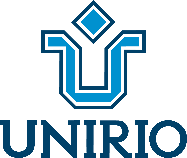 Universidade Federal do   Estado do Rio de Janeiro(símbolo da outra instituição)(nome da outra instituição)Rio de Janeiro, ___ de _________ de ____.Assinatura do Reitor da UNIRIONomeCargoCidade, ___ de _________ de ____.Assinatura do Representante da Instituição ConveniadaNomeCargo